Цитата: “Человек, играющий в шахматы, оказывается лучше подготовленным к жизненным ситуациям” М. Ботвинник (6-й чемпион мира)На этой странице представлено 5  простых задач по шахматам.Задача № 1 – Шахматные задачи для начинающих мат в 1 ходСамая простая задача – ход белых и мат в 1 ход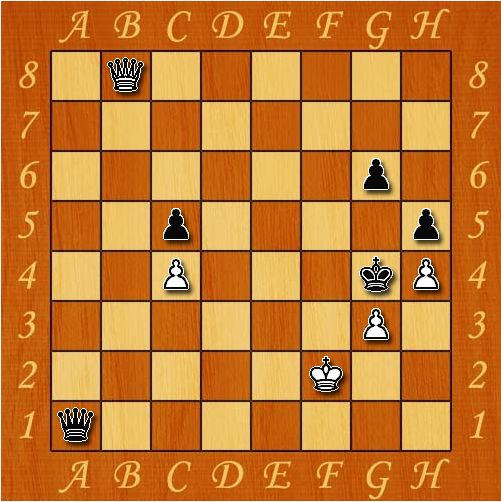 Задача № 2В этой задаче белые начинают и ставят мат в 2 хода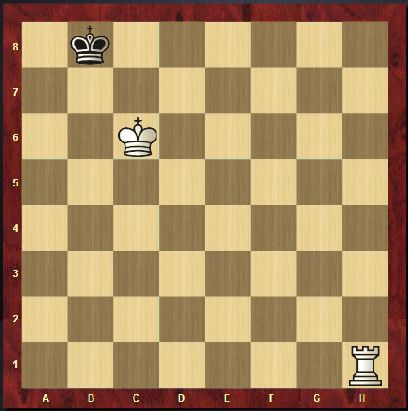 Задача № 3Ход белых и снова мат в 2 хода. Не надоело за белых начинать?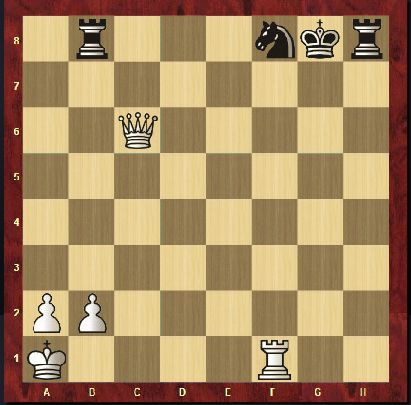 Задача № 4Белые начинают и ставят черным в 1 ход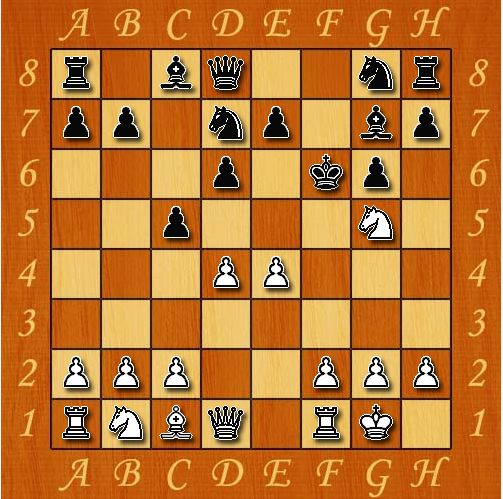 Задача № 5Ну и напоследок еще одна шахматная задача в 2 хода. Сделайте верный первый ход!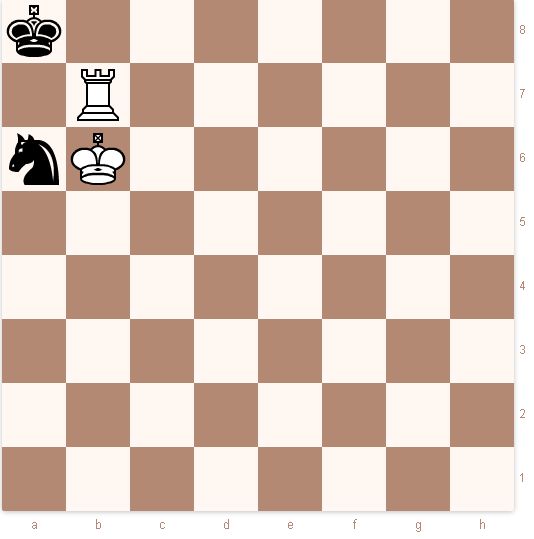 Ответы1. Ф b8 – C82. Ладья H1 – A1, Король B8 – C8, Ладья А1 – А83. Ферзь С6 – G2, Король G8 – H7, Ладья F1 – H14. Ферзь D1 – F35. Ладья B7 – D7, Конь A6 – C7, Ладья D7 – D8